Please rate your confidence in the following areas using the smiley face chart for how you feel at the START of this CPD:Please rate your confidence in the following areas using the smiley face chart for how you feel at the END of this CPD:Do you…?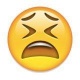 Very unconfident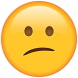 Somewhat unconfident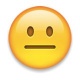 Unsure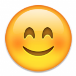 Somewhat confident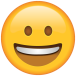 Very confidentUnderstand what provision is in place for careers, employability and enterprise education?Know how to embed careers learning into your subjectKnow where to access career-related information and resources to support your subject area/sKnow what vulnerable students need to receive in terms of careers, employability and enterprise education?Do you…?Very unconfidentSomewhat unconfidentUnsureSomewhat confidentVery confidentUnderstand what provision is in place for careers, employability and enterprise education?Know how to embed careers learning into your subjectKnow where to access career-related information and resources to support your subject area/sKnow what vulnerable students need to receive in terms of careers, employability and enterprise education?